        BUURTVERENIGING GRAVENRODE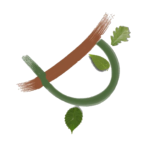         BUURTVERENIGING GRAVENRODE        BUURTVERENIGING GRAVENRODE        BUURTVERENIGING GRAVENRODEINFORMATIEFORMULIERINFORMATIEFORMULIERINFORMATIEFORMULIERINFORMATIEFORMULIERUw gegevensNaamAdresNr.EmailadresOPMERKINGEN, VRAGEN, IDEEËN, KLACHTEN, ETC.OPMERKINGEN, VRAGEN, IDEEËN, KLACHTEN, ETC.OPMERKINGEN, VRAGEN, IDEEËN, KLACHTEN, ETC.OPMERKINGEN, VRAGEN, IDEEËN, KLACHTEN, ETC.U kunt dit formulier sturen naar bestuur@bvgravenrode.nl of printen en afgeven op Haagbeuk 9 of Boskriek 18. U kunt dit formulier sturen naar bestuur@bvgravenrode.nl of printen en afgeven op Haagbeuk 9 of Boskriek 18. U kunt dit formulier sturen naar bestuur@bvgravenrode.nl of printen en afgeven op Haagbeuk 9 of Boskriek 18. U kunt dit formulier sturen naar bestuur@bvgravenrode.nl of printen en afgeven op Haagbeuk 9 of Boskriek 18. 